Learning intention:  To understand the ‘x’ and ‘÷’ symbols.Write 2 multiplication and 2 division calculations for these arrays. 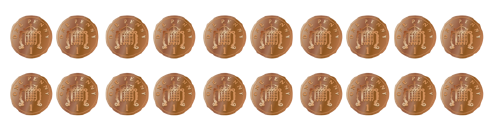 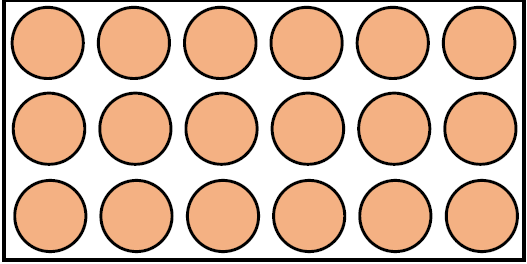 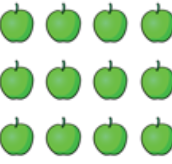 